ΕΛΛΗΝΙΚΑ Β΄Θέμα: Αρσενικά ουσιαστικά σε -ης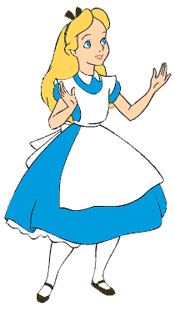 Εργασίες:Διάβασε το ποιηματάκι: «Πέντε Ποντικοί» στη σελίδα 22 από το βιβλίο των Ελληνικών σου(Μέρος Β΄). Μπορείς να το διαβάσεις και αρκετές φορές ώστε να εξασκήσεις την ανάγνωσή σου.Θα έχεις παρατηρήσει ότι δυο λεξούλες είναι μαυρισμένες. Είναι και οι δύο αρσενικά ουσιαστικά σε -ης: ο νοικοκύρης, ο κλέφτης. Μπορείς να σκεφτείς και να γράψεις στο κουτάκι πιο κάτω ονόματα συμμαθητών ή φίλων σου που τελειώνουν σε -ης;Στη σελίδα 22 από το Βιβλίο Ελληνικών σου να κάνεις την άσκηση 7.Να μεταφέρεις τα παρακάτω ουσιαστικά από τον Ενικό αριθμό στον Πληθυντικό και αντίστροφα.Πώς λέγεται ο καθένας από τους παρακάτω;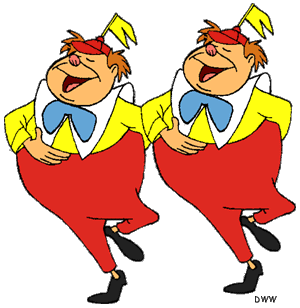 Αυτός που σπουδάζει λέγεται σπουδαστής.Αυτός που δικάζει λέγεται ………………………………… .Αυτός που αθλείται λέγεται …………………………………… .Αυτός που τραγουδάει λέγεται ……………………………… .Αυτός που χορεύει λέγεται ………………………………… .